The University of Exeter Questionnaire Findings100% of all participants believed that there should be men’s rights.When asked, 45% of participants advocated that they took men’s rights more important after experiencing or understanding depression or suicide.Participants were asked out of all the suicides which occurred in the United Kingdom, what the gender split was. In 2016, it was found that 76% of all suicides were males, three times higher than females. However, on average, participants put the gender split as 60/40 for males to female. 90% of men who answered our questionnaire felt pressured to be masculine. 95% of both men and women believed that men can be victims of sexism. When asked about particular phrases which evoke masculine connotations, i.e. “grow some balls”, 70% of people answered they hear such phrases daily. 90% of people answered they hear such phrases daily, or often. When asked, 85% of participants associated the term ‘masculinity’ with strength, being strong or manliness. 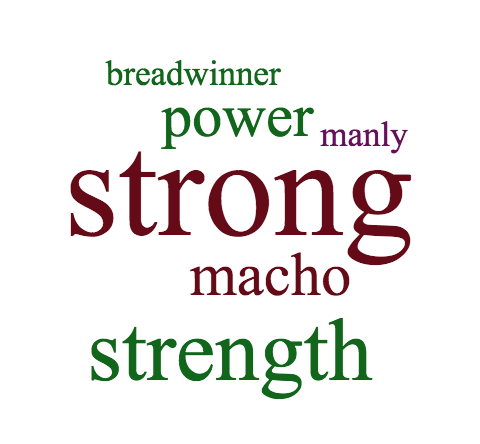 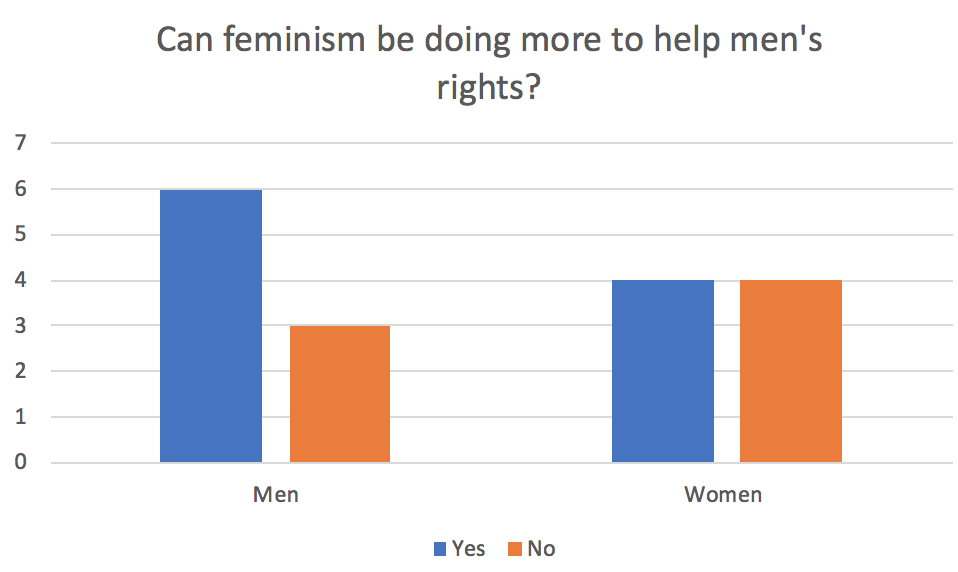 